Hausdatenblatt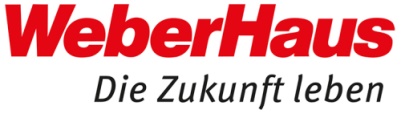 Stand: April 2020KundenhausLarsen 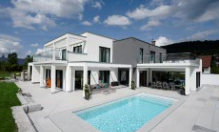 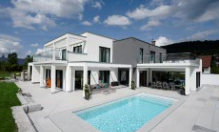 Entwurf:WeberHaus IndividualKeller Weberith Keller 93 m²Wohnfläche gesamt:399 m2EG:205 m2DG:194 m2 Außenmaße:24,99 m x 17,76 m ohne Garage 2 (6,30mx8,45m)Bauweise:HolzfertigbauweiseWandstärke 39,5 cm; Edelputz 3 mm stark, vollflächiger Grundierungsputz, Armierung, Holzfaserdämmplatte 100 mm stark, mineralische Dämmung 260 mm stark, Holzfachwerk, Holzwerkstoffplatte, Dampfbremsvlies, GipsplatteU-Wert-Außenwand:0,11 W/m²KSchallschutzRw ≥ 51 dBFassade:PutzDach.Flachdach U-Wert Dach:0,15 W/m²KDachneigung:0Kniestock000Fenster:Holz-Alufenster mit 3-fach-Wärmeschutzverglasung anthrazitgrau/weiß, Ug 0,6 W/m²K + Uw-Wert 0,8 W/m²K HeiztechnikLuft / Wasser Wärmepumpe, Zentrale kontrollierte Be- und Entlüftung, Fußbodenheizung, Kaminofen HaustechnikPhotovoltaikanlage mit 16 Modulen, Weber Logic, Bticino Video Aufputz Sprechanlage; EnOcean, Homeway GrundpaketEndenergiebedarf32,7 kWh/m²aPrimärenergiebedarf (berechnet)46,2 kWh/m²amax. Primärenergiebedarf zulässig/Anforderungswert77,6 kWh/m²aArchitekt:ARCH.PRO H. von Berg-HadjoudjBemerkungen:Garage, Plattformlift, Sauna, Pergola, MarkiseVerkaufspreis Auf Anfrage LieferradiusDEU, CH, GBR, IRL, FRA(teilweise)Hersteller: WeberHaus GmbH & Co. KG, Am Erlenpark 1, 77866 Rheinau-LinxInternet: www.weberhaus.deE-mail: info@weberhaus.de